Your recent request for information is replicated below, together with our response.I would be very grateful if you could provide the following information relating to the period 1st January 2023 to 31st December 2023:Total number of speeding fines issued to all classes of vehicles travelling on the A75647 Conditional Offer of Fixed Penalty Notices (COFPNs) were issued, of which 64 drivers were reported to the Procurator Fiscal (PF) for non-payment. A further 131 drivers were reported to the PF without the issue of a COFPN.Total number of speeding fines issued to HGVs travelling on the A7568 COFPNs were issued, of which 5 drivers were reported to the PF for non-payment. A further 48 drivers were reported to the PF without the issue of a COFPN. The above figures are for COFPNs issued and reports to the PF for offences detected between 01/01/2023 and 31/12/2023, rather than by date of issue.The reports to the PF are provided for completeness, since a COFPN is not the only course of action following a speeding offence - there are offences which are reported directly to the Procurator Fiscal due to a number of reasons, e.g. excessive speed, ineligible due to the number of points the driver has already accrued, driver declines to accept COFPN as they wish to attend court, etc.This data was taken from a live system which is subject to change and correct as of 06/03/2024.Please be advised that the above figures relate to Safety Camera Unit detected offences only and do not include those issued by roadside police officers which are recorded on a different recording system. Unfortunately, it is estimated that it would exceed the Cost of Compliance of the Act to provide this data.  To explain, published figures show that as at quarter 2 of financial year 2023/24 there were 1322 speeding offences for Dumfries and Galloway Division. There are no relevant markers which allow the automatic retrieval of the specific road and type of vehicle involved from crime reports and as such each report would require to be manually examined. As such, and in terms of Section 16(4) of the Freedom of Information (Scotland) Act 2002 where Section 12(1) of the Act (Excessive Cost of Compliance) has been applied, this represents a refusal notice for the information sought.Total number of RTAs that required police attendance on the A75In relation to this question and the one below, we have answered based on formal recorded road traffic collisions rather than road traffic incidents (calls made to police to report a crime/incident/accident etc).Recorded Road Traffic Collisions, Police Attended, A75, Stranraer to Gretna, by severityNumber of RTAs requiring police attendance that involved an HGVRecorded Road Traffic Collisions Involving at least 1 x Goods Vehicle, A75, Stranraer to Gretna, by severity. Please be advised that these figures are also included in the table above.All statistics are provisional and should be treated as management information. All data have been extracted from Police Scotland internal systems and are correct as at 06/03/2024.Note - the data is subject to change and will be updated on the next extract of data from CRaSH on 3rd April 2024.Specified areas have been selected using GIS Mapping - The A75 from Stranraer to Gretna has been selected.Please note that a reportable collision is defined under Section 170 of the Road Traffic Act 1988 and describes the legal responsibility on those drivers involved to report the matter to the police.  Where those involved exchange personal details, there is no legal requirement to report a collision to the police and this applies particularly to non-injury collisions.As such, there may have been other collisions within the location of your request, which were not reported to Police Scotland, nor which required a collision report to be created, and will therefore not be included within the statistics.If you require any further assistance, please contact us quoting the reference above.You can request a review of this response within the next 40 working days by email or by letter (Information Management - FOI, Police Scotland, Clyde Gateway, 2 French Street, Dalmarnock, G40 4EH).  Requests must include the reason for your dissatisfaction.If you remain dissatisfied following our review response, you can appeal to the Office of the Scottish Information Commissioner (OSIC) within 6 months - online, by email or by letter (OSIC, Kinburn Castle, Doubledykes Road, St Andrews, KY16 9DS).Following an OSIC appeal, you can appeal to the Court of Session on a point of law only. This response will be added to our Disclosure Log in seven days' time.Every effort has been taken to ensure our response is as accessible as possible. If you require this response to be provided in an alternative format, please let us know.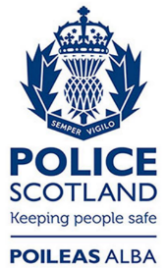 Freedom of Information ResponseOur reference:  FOI 24-0493Responded to:  11 March 2024Collision Severity2023Fatal1Serious17Slight23Total41Vehicle TypeCollision Severity2023Goods vehicle up to 3.5 tonnesFatal1Goods vehicle up to 3.5 tonnesSerious2Goods vehicle up to 3.5 tonnesSlight2Goods vehicle over 7.5 tonnesSerious1Goods vehicle over 7.5 tonnesSlight2Total8